RIWAYAT HIDUP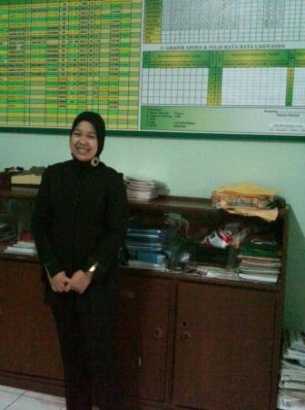 DATA PRIBADINama 	: Lilis SumiatiNIM	: 105060097Tempat/Tgl. Lahir	: Bandung, 08 Oktober 1991Jenis Kelamin	: PerempuanAgama	: IslamStatus	: Belum KawinAlamat	: Kp. Bakung RT 01 RW 02 Desa Cigentur Kec. Paseh. Kab. BandungDATA KELUARGANama Ayah	: H. Jamhur SabandiNama Ibu	: Hj. Oneng Titi RohaetiNama Kakak	: Ai RohaeniEngkus KustendiNama Adik                :NuryamahNeng EndahImam AbdurohimPENDIDIKANSD Negeri Cigentur 02 Lulus Tahun 2003SMP Negeri I Paseh Lulus Tahun 2006SMA Negeri I Cicalengka Lulus Tahun 2009PGSD FKIP UNPAS masuk tahun 2010